Meix-dt-VirtonSalle du Cercle MusicalDimanche 3 décembre 14h  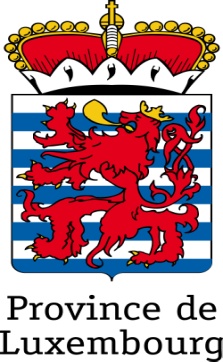 Grand C O N C E R TAvec la participation des Sociétés : Cercle Musical MeixWodecq (Ellezelles)Marche En FamenneENTREE GRATUITE